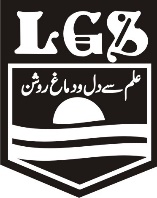 Lahore Grammar School for Boys, Senior Boys Campus, 364 E/1, Johar Town, Lahore.ACCIDENT WAIVER AND RELEASE OF LIABILITY FORMName of the Activity or Event: _____________________________________________________Date of Activity or Event: ____________________________ Venue:_______________________I, THE UNDERSIGNED, HEREBY VOLUNTARILY ASSUME ALL OF THE RISKS OF PARTICIPATING AND/OR VOLUNTEERING IN THIS ACTIVITY OR EVENT.I certify that I am physically fit and have not been advised to not participate by qualified medical professional. I certify that there are no health-related reasons or problems which preclude my participation in this activity or event.I acknowledge that this Accident Waiver and Release of Liability Form will be used by the event holders, sponsors and organizers of the activity or event in which I may participate, and that it will govern my actions and responsibilities at said activity or event.In permitting me to participate in this event, I hereby take action for myself, my executors, administrators, heirs, next of kin, successors, and assigns as follows:(A)I WAIVE, RELEASE, AND DISCHARGE from any and all liability, including but not limited to, liability arising from the negligence or fault of the entities or persons released, for my death, disability, personal injury, property damage, property theft, or actions of any kind which may hereafter occur to me including my traveling to and from this event. THE FOLLOWING ENTITIES OR PERSONS: Lahore Grammar School (Pvt.) Ltd. and/or their directors, officers, employees, volunteers, council representatives, and agents, the activity or event holders, activity or event sponsors, activity or event volunteers;(B)I INDEMNIFY, HOLD HARMLESS, AND PROMISE NOT TO SUE the entities or person mentioned in this paragraph from any and all liabilities or claims made as a result of participation in this event to the fullest extent permitted by law.I acknowledge that Lahore Grammar School (Pvt.) Ltd. and its directors, officers, volunteers, representatives, and agents are NOT responsible for the errors, omissions, acts, or failures to act of any party or entity conducting a specific event or activity on behalf of Lahore Grammar School (Pvt.) Ltd.I acknowledge that this activity or event may involve a test of a person’s physical and mental limits and may carry with it the potential for injury, stress and property loss. The risks may include, but are not limited to, those caused by terrain, facilities, temperature, weather, condition of participants, equipment, vehicular traffic, actions of other people including, but not limited to, participants, volunteers, spectators, coaches, event officials, and event monitors, and/or producers of the vent, and lack of hydration. These risks are not only inherent to participants, but are also present for volunteers.I hereby consent to receive medical treatment which may be deemed advisable in the event of injury, accident, and/or illness during this activity or event.I understand that at this event or related activities, I may be photographed. I agree to allow my photo, video, or film likeness to be used for any legitimate purpose, promotion, public achieve etc., by the event holders, producers, sponsors, organizers, and assigns.The accident waiver and release of liability shall be construed broadly to provide a release and waiver to the maximum extent permissible under applicable law.I CERTIFY THAT I HAVE READ THIS DOCUMENT, AND I FULLY UNDERSTAND IT’S CONTENT. I AM AWARE THAT THIS IS A RELEASE OF LIABILITY AND A CONTRACT AND I SIGN IT OF MY OWN FREE WILL._________________________________   ____    _________________________    ___________
Name of Participant			Age     Institution		            Date of Signature_______________________		_____ / ______ / __
Signature				NIC NumberIF UNDER 18 YEARS OLD, PARENT OR GUARDIAN MUST ALSO SIGNPARENT/GUARDIAN WAIVER FOR MINORS (Under 18 years old)The undersigned parent and natural guardian does hereby represent that he/she is, in fact, acting in such capacity, has consented to his/her child or ward’s participation in the activity or event, and has agreed individually and on behalf of the child or ward, to the terms of the accident waiver and release of liability set forth above. The undersigned parent or guardian further agrees to save and hold harmless and indemnify each and all of the parties referred to above from all liability, loss, cost, claim, or damage whatsoever which may be imposed upon said parties because of any defect in or lack of such capacity to so act and release said parties on behalf of the minor and the parents or legal guardian to the fullest extent permitted by law.__________________________________   _________________________    ______________
Name of the Parent/Guardian		     Signature			 Date of SignatureNIC Number: _________ / __________ / ___